Ҡ а р а р                                                                                    р е ш е н и еОб исполнении бюджета сельского поселения Тайняшевский сельсовет муниципального района Чекмагушевский район Республики Башкортостан за 2020 год          Руководствуясь ст. 35 Федерального Закона "Об общих принципах организации местного самоуправления в Российской Федерации", ст.264.5 Бюджетного кодекса Российской Федерации, Совет сельского поселения  Тайняшевский сельсовет муниципального района Чекмагушевский район Республики Башкортостан  РЕШИЛ:  1.    Утвердить   отчет   об   исполнении бюджета  сельского поселения  Тайняшевский   сельсовет   муниципального    района   Чекмагушевский   район Республики Башкортостан за 2020 год по доходам в сумме 5 191 201,14 рублей и по расходам в сумме   5 120 411,06  рублей,   с   превышением    доходов  над  расходами   в  сумме 113 115,83 рубля со следующими показателями :   1) по доходам бюджета сельского поселения  Тайняшевский сельсовет муниципального района за 2020 год по кодам классификации доходов бюджета  согласно приложению 1 к настоящему решению;   2) по расходам бюджета сельского поселения  Тайняшевский сельсовет муниципального района Чекмагушевский район Республики Башкортостан за 2020 год по ведомственной структуре расходов согласно приложению 2 к настоящему решению;   3) по расходам бюджета сельского поселения  Тайняшевский сельсовет муниципального района Чекмагушевский район Республики Башкортостан за 2020 год  по разделам и  подразделам классификации расходов бюджетов согласно приложению 3 к настоящему решению;   4) по источникам финансирования дефицита  бюджета сельского поселения  Тайняшевский сельсовет муниципального района Чекмагушевский район Республики Башкортостан за 2020 год по кодам классификации источников финансирования дефицитов бюджетов согласно приложению 4 к настоящему решению.Глава сельского поселения                                                   Х.Р.Исхаков с. Тайняшево28 апреля 2021 г.№ 81БАШКОРТОСТАН  РЕСПУБЛИКАҺЫСАКМАГОШ  РАЙОНЫмуниципаль районЫНЫҢТАЙНАШ АУЫЛ СОВЕТЫ АУЫЛ    БИЛӘмӘҺЕ СОВЕТЫ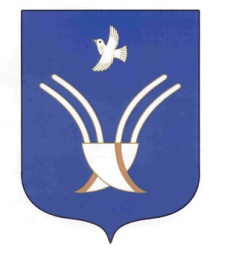 Совет сельского поселенияТАЙНЯЕВСКИЙ СЕЛЬСОВЕТмуниципального района Чекмагушевский район Республики Башкортостан